申請人姓名：_____________________ 身份證字號：_______________住址：_______________________________________________________ 電話：___________________________ 手機：_____________________ E-Mail：__________________________申請人職業：_____________________公司電話：_______________________申請人年齡層：□25歲以上 □35歲以上 □45歲以上 □55歲以上配偶姓名：_______________________ 身份證字號：_______________電話：___________________________ 手機：_____________________E-Mail：_________________________配偶職業：_______________________公司電話：_______________________配偶年齡層：□25歲以上 □35歲以上 □45歲以上 □55歲以上信仰宗教：_______________________其他住家裡的人姓名及關係________________________________________________________________________請說明家庭成員的外語能力狀況：________________________________________________________________________請說明您如何知道”扶輪社”及”接待交換學生”： （非社友適用）________________________________________________________________________請說明您與家人的興趣及嗜好：________________________________________________________________________家人有住過國外或國外旅行的經驗嗎？ 請列舉旅行人及何年何地：________________________________________________________________________家中是否有寵物？  □貓   □狗   □其他：__________________是否接待學生需與人共用房間  □是 □否 ；如是，與誰同房？________________________________________________________________________您如果有其他疑問或意見請列舉如下：________________________________________________________________________簽名處申請人：___________________     日期：___________________配 偶 ：___________________     日期：___________________依據國際扶輪及3490地區青少年保護政策之規定，各扶輪社於接待交換學生前須與接待家庭做仔細而廣泛之面談，並判斷是否適任。接待家庭表達對學生安全的承諾。接待學生的動機符合扶輪對國際瞭解與文化交流的理想足以提供適當的食宿給學生。能適當提供交換學生督導及類似父母的責任，以確保學生得到照顧與教導。接待家庭完成書面申請資料。同意扶輪社裡或地區相關青少年交換委員會委員，進行接待時或接待前之不定期訪問。接待扶輪社（              扶輪社）  第____接待家庭與談人：________________   訪談日期：______________________	社內RYE委員會訪談人員簽名(至少三位)：(1)_________________，Nickname：                
(2)_________________，Nickname：                (3)_________________，Nickname：                請寫下附加的意見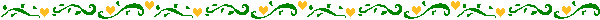 請提供住家照片（房屋外觀、房間內部、衛浴空間及接待家庭與訪查委員大合照）各一張：備註欄（請註明環境情況）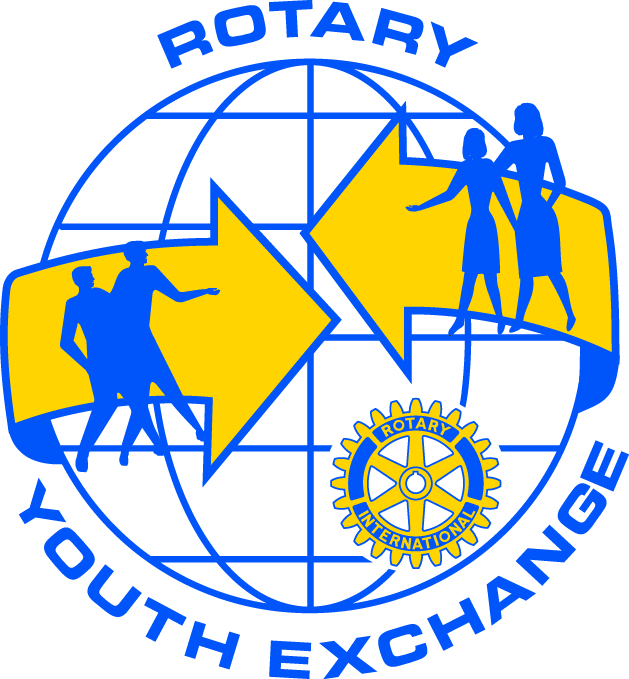 國際扶輪3490地區青少年交換委員會Youth Exchange Committee District 3490 R.I.接待家庭申請表(Host Family Application Form)接待年度Host Year：2021-2022※每一家庭皆須填寫（一、二、三及預備）子女姓名性別年齡是否同住？□是 □否□是 □否□是 □否□是 □否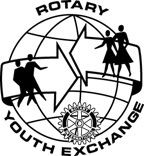 國際扶輪3490地區青少年交換委員會Youth Exchange Committee District 3490 R.I.社內審查訪談記錄表(Home Visit Report)接待年度Host Year：2021～2022※每一家庭皆須填寫（一、二、三及預備）差普通好很好優此家庭是否完全瞭解扶輪青少年交換計劃及 3490地區的規則？
Evaluate family understanding of RYE and District 3490 Rules１２３４５此家庭的生活方式是否適合適任？
Evaluate family lifestyle appropriateness１２３４５此家庭的工作時間是否有助於接待交換學生
Family work hours conducive to hosting１２３４５在會談當中，此家庭給人的舒適感
Comfort level of family during conversation１２３４５接待家庭的生活狀況及環境對交換學生而言如何？
Evaluate living conditions for student１２３４５接待家庭是否支持交換學生的各項活動並參與？
How supportive is family of hosting １２３４５鄰近地區是否安全？
Evaluate safety of neighborhood?１２３４５接待家庭中的兄弟姊妹是否能接納交換學生？
Evaluate host sibling(s) – if any – acceptance１２３４５接待學生是否有臥室或私人空間？
Evaluate student’s bedroom/living quarters１２３４５此家庭之是否適合成為扶輪接待家庭？
Appropriateness of this family/home as a potential host family１２３４５房屋外觀(透天厝或是社區外觀)房間內部(接待學生居住房間內部)衛浴空間家庭及社內委員大合照